OUTREACH NOTICE RESPONSE FORM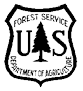 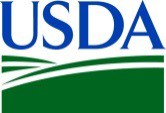 Pacific Northwest Research Station Anchorage, Alaska					Unit Aviation Officer, GS-2101-11Please submit by COB January 26, 2022If you are interested in this position, please complete this form and send it, along with a resume, to:Dan Irvine, Daniel.r.irvine@usda.gov using the subject line “PNWRS UAO Outreach Response”Please select one or both based on your interest:Please indicate location preference:  ___Anchorage, ___Juneau, ___Fairbanks, or Other (please specify):_______________________NAME:  	EMAIL ADDRESS:  	MAILING ADDRESS: 	TELEPHONE NUMBER:   	If you are currently employed by the Federal Government:WHAT AGENCY ARE YOU EMPLOYED BY:  	TYPE OF APPOINTMENT (Permanent, Term, Temporary, Other):   	CURRENT SERIES AND GRADE: 	CURRENT POSITION TITLE: 	If employed by the Forest Service:WHAT IS YOUR CURRENT REGION/FOREST/DISTRICT/STATION?:   	If you are not currently a Federal Employee:CURRENT EMPLOYER:  	Are you eligible for appointment under any of the following special authorities?Permanent positionDetail or temporary promotion (NTE 120 days)Former Peace CorpsVeteran’s Employment Opportunities Act of 1998Person with DisabilitiesVeteran’s Recruitment ActPathways ProgramReinstatement EligibilityVeteran with 30% Compensable DisabilityOther: ________________________________